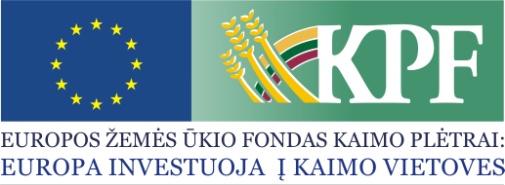 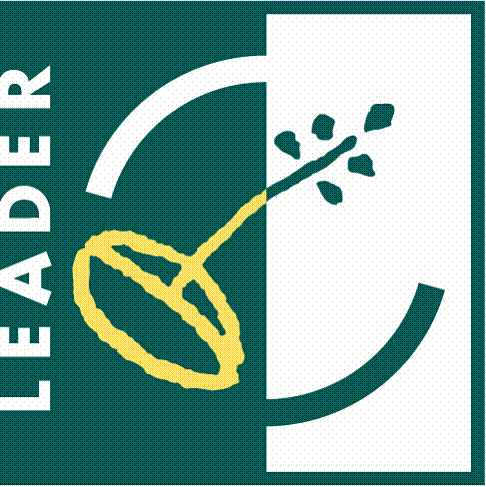 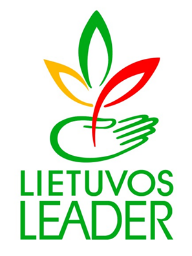 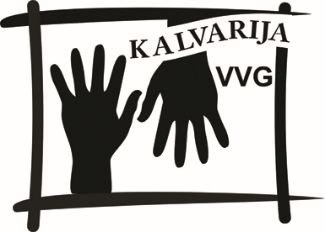 KVIETIMAS TEIKTI VIETOS PROJEKTUS Nr. 4Kalvarijos vietos veiklos grupė kviečia teikti kaimo vietovių vietos projektus pagal kaimo vietovių vietos plėtros strategijos ,,Kalvarijos VVG teritorijos vietos plėtros 2016-2023 m. strategija“ (toliau – VPS) priemonę (-es) ir (arba) veiklos sritį (-is):  Bendra kvietimo teikti vietos projektus suma 328 389,20 Eur iš EŽŪFKP ir Lietuvos Respublikos valstybės biudžeto lėšų. Vietos projektų finansavimo sąlygų aprašai skelbiami šiose interneto svetainėse: www.kalvarijosvvg.lt, www.nma.lt,  taip pat VPS vykdytojos būstinėje adresu Ugniagesių g. 12-3, 69206 Kalvarija.Kvietimas teikti vietos projektus galioja nuo 2019 m. liepos 22 d. 8.00 val.  iki 2019 m. rugsėjo 20 d. 15.00 val.  Vietos projektų paraiškos (1 egz. originalas įrašytas į elektroninę laikmeną) priimamos Kalvarijos vietos veiklos grupės būstinėje adresu: Ugniagesių g. 12-3, Kalvarija. Paraiška ir (arba) papildomi dokumentai turi būti pateikti asmeniškai pareiškėjo arba jo įgalioto asmens (įgaliojimas laikomas tinkamu, jei jis pasirašytas juridinio asmens vadovo ir ant jo uždėtas to juridinio asmens antspaudas, jeigu jis antspaudą privalo turėti). Kitokiu būdu (pvz., paštu, per kurjerį) ir pavėluotai pateiktos paraiškos nepriimamos.Paraiškos ir jų priedai turi būti užpildyti lietuvių kalba, kartu su vietos projekto paraiška teikiami priedai turi būti sudaryti lietuvių kalba arba kartu turi būti pateiktas oficialus vertimų biuro, įmonės ar vertėjo (fizinio asmens) pasirašytas vertimas į lietuvių kalbą.Per vieną konkrečios VPS priemonės ir (arba) veiklos srities paramos paraiškų priėmimo laikotarpį vietos projekto paraiškos teikėjas gali pateikti vieną vietos projekto paraišką (išskyrus išimtis, nurodytas Vietos projektų administravimo taisyklių 69 punkte).Informacija apie kvietimą teikti vietos projektus ir vietos projektų įgyvendinimą teikiama darbo dienomis nuo 8.00 val. iki 17.00 val. (penktadieniais iki 15.45val.) Kalvarijos vietos veiklos grupės būstinėje adresu: Ugniagesių g. 12-3, Kalvarija ir telefonu, Nr. +370 60067033, taip pat el. paštu info@kalvarijosvvg.lt. „NVO socialinio verslo kūrimas ir plėtra“ Nr. LEADER-19.2-SAVA-1Remiamos veiklos: priemonė skirta darbo vietoms kurti ir kaimo gyventojų socialinei atskirčiai bei skurdui mažinti, įgalinant projektų pareiškėjus inicijuoti ir plėtoti socialinio ir bendruomeninio verslo projektus.Priemone remiamos iniciatyvos, kuriomis įgyvendinamas verslo modelis, pagal kurį, išnaudojant rinkos mechanizmą, pelno siekimas susiejamas su socialiniais tikslais, remiamasi viešojo ir privataus sektorių partnerystės nuostatomis bei taikomos socialinės inovacijos. Priemone remiamas paslaugų vietos gyventojams ar turistams sukūrimas ir teikimo organizavimas, vietos produktų (pvz., sūrių, įvairių kepinių, suvenyrų, rankdarbių ir kt. gaminių) gamyba ir realizavimas bei kiti projektai, atitinkantys priemonės tikslą.Įgyvendinami projektai turi atitikti nacionalinę socialinio verslo koncepciją ir (arba) kitų teisės aktų reikalavimus, keliamus tokio pobūdžio projektams.„NVO socialinio verslo kūrimas ir plėtra“ Nr. LEADER-19.2-SAVA-1Tinkami vietos projektų vykdytojai: viešieji pelno nesiekiantys juridiniai asmenys, registruoti pagal LR Asociacijų, LR Viešųjų įstaigų, LR Labdaros ir paramos fondų įstatymus.Pareiškėjo pobūdis – nevyriausybinė organizacija. „NVO socialinio verslo kūrimas ir plėtra“ Nr. LEADER-19.2-SAVA-1Kvietimui skiriama VPS paramos lėšų suma 168 387,20 Eurdidžiausia galima parama vienam vietos projektui įgyvendinti 84 193,60 Eur. „NVO socialinio verslo kūrimas ir plėtra“ Nr. LEADER-19.2-SAVA-1Lėšos vietos projektui įgyvendinti gali sudaryti iki 80 proc. visų tinkamų finansuoti vietos projektų išlaidų (arba 95 proc.,  kai vietos projektas yra bendruomeninio, kaip apibrėžta Socialinio verslo gairėse, arba NVO socialinio verslo, atitinkančio Socialinio verslo gairių nuostatas, pobūdžio).„NVO socialinio verslo kūrimas ir plėtra“ Nr. LEADER-19.2-SAVA-1Finansavimo šaltiniai: EŽŪFKP ir Lietuvos Respublikos valstybės biudžeto lėšos;„Novatoriško verslo kūrimas ir plėtra“ Nr. LEADER-19.2-SAVA-7Remiamos veiklos: parama teikiama fizinių asmenų, ūkininkų ir verslininkų projektams, kuriais numatomas verslo kūrimas arba plėtra geriau panaudojant vietos išteklius. Remiami projektai, kurie panaudodami vietos išteklius formuos perspektyvias vietos verslo nišas. Priemonė skirta įgyvendinti VVG teritorijos masto inovacijas (išbandomas naujas verslo modelis, kuriamos naujos bendradarbiavimo formos, užmezgami nauji socialiniai ryšiai, teikiamos naujos socialinės paslaugos ir pan.). Įgyvendinami projektai turi didinti vietos produkcijos pridėtinę vertę ir demonstruoti bendruomenei vietos išteklių tikrąją vertę.Priemone remiamos naujos verslo iniciatyvos produkcijai iš vietos žaliavų gaminti; naujų paslaugų sukūrimas panaudojant vietos išteklius; verslo įmonių (įskaitant ir labai mažas įmones) bei ūkių gamybinių pajėgumų ir paslaugų teikimo įrangos modernizavimas diegiant inovacijas ir kiti projektai, atitinkantys priemonės tikslą.„Novatoriško verslo kūrimas ir plėtra“ Nr. LEADER-19.2-SAVA-7Tinkami vietos projektų vykdytojai: fiziniai asmenys, ūkininkai, juridiniai asmenys, labai mažos, mažos ir vidutinės įmonės. Tinkamais paramos gavėjais gali būti tik Kalvarijos savivaldybėje registruoti subjektai.„Novatoriško verslo kūrimas ir plėtra“ Nr. LEADER-19.2-SAVA-7Kvietimui skiriama VPS paramos lėšų suma 160 002,00 Eurdidžiausia galima parama vienam vietos projektui įgyvendinti 53 334,00 Eur„Novatoriško verslo kūrimas ir plėtra“ Nr. LEADER-19.2-SAVA-7Paramos vietos projektui įgyvendinti lyginamoji dalis: Iki 50 (kai vietos projektą teikia privatus juridinis arba fizinis asmuo, išskyrus asmenis, atitinkančius labai mažai įmonei keliamus reikalavimus)Iki 70 (kai vietos projektą teikia privatus juridinis arba fizinis asmuo, atitinkantys labai mažai įmonei keliamus reikalavimus)„Novatoriško verslo kūrimas ir plėtra“ Nr. LEADER-19.2-SAVA-7Finansavimo šaltiniai: EŽŪFKP ir Lietuvos Respublikos valstybės biudžeto lėšos;